 Конспект   урока в 1   классе«Звуки [н] [н,], буквы Н, н. Предложение и слово.»    Цель: познакомить учащихся с условным обозначением звонких твердого и мягкого звуков [н], [н’] с помощью строчной печатной буквы в квадратных скобках и апострофа; учить акцентированному произнесению согласных звуков на основе одноуровневых моделей слов; раскрыть технологию перекодирования звуковой формы слова в буквенную на основе двухуровневых моделей слов; учить читать слова по слогам и орфоэпически; формировать умение читать предложения как относительно законченные по смыслу структурные единицы; закреплять прием воспроизведения слова вслух на основе его звуковой модели; развивать фонематический слух и культуру звукопроизношения; формировать умение воспринимать на слух и образно представлять стихотворный текст и корректировать его содержание; воспитывать культуру учебного труда.личностные –стремится к повышению культуры речевого общения, к овладению приемами творческого самовыражениярегулятивные – оценивает результаты своей работыкоммуникативные – умеет обмениваться мнениями, слушать другого, обсуждать индивидуальные результаты.Форма проведения: Оборудование: Оборудование: шаблоны для схем предложений (прямоугольники и треугольники); рисунки к многозначному слову «конь».Время, мин.Элементы методическойструктуры занятияСодержание этапов занятияПедагогическая оценка* 2 минОрганизационный момент.Ребята вы любите  путешествовать? Тогда угадайте, на каком транспорте мы отправимся в путь по стране знаний? Железные избушки Прицеплены друг к дружке.Одна из них с трубойВезет всех за собой. (паровоз)  2 Сообщение темы урока.-Посмотрите что в вагоне. (слон,  носорог, пенал, нож, нос, носки, нота) -Как вы думаете, какой звук встречается во всех этих словах? (Во всех словах встречается звук [н])-Какая тема урока, чем мы будем заниматься на уроке? (Изучать букву ЭН и  звуки  [н], [н’]) - Для чего нам нужно знать эту букву и звуки?- Что будем делать, чтобы запомнить?5III. «Чтение» одноуровневых моделей слов.На нашем паровозе мы отправимся в путешествие. Первая станция  «Увлекательная»  На этой станции нас встречают  Маша и Миша. Миша утверждает, что звуки бывают только гласные. А Маша говорит, что звуки бывают не только гласные, но и согласные. Согласные звуки бывают твердыми и мягкими. Кто же прав? Миша еще не ходит в школу и конечно еще не знает. Давайте ему объясним.Откройте учебники там, где у вас закладка. – Рассмотрите картинки в верхнем ряду в учебнике. Кто нарисован на первой картинке? Кто нарисован на второй картинке? Учащиеся читают, используя картинки и одноуровневые схемы, слова: «клоун» – «конь».– Произнесите  в  каждом  слове  последний  звук.  Дайте  характеристику этим  звукам.  Сравните  данные  звуки.  (В  слове  «клоун»  –  звонкий твердый согласный звук [н], а в слове «конь» – звонкий мягкий согласный звук – [н’]).– Объясните, что обозначают слова «клоун», «конь». Возьмем Мишу и Машу в наше путешествие?3Конструирование большой и малой букв Н, н.Следующая станция «Мастерская» Учитель просит детей рассмотреть образцы печатных букв «Н», «н». На что похожа эта буква? Н – натянутая сетка,Сетку держат очень крепко.Приходите к нам во двор –Поиграем в волейбол.У вас на столах скрепки, с помощью скрепок  выложите букву  «эн»?????????Работа в группах1Физкультминутка Станция игровая. «Кричалки»8Звуковой анализ слов на основе двухуровневых моделей. станция «Занимательная»  Буква «эн» обозначает два согласных звука: звонкий твердый звук [н] и звонкий мягкий звук [н’].– Рассмотрите иллюстрации в учебнике. Кто здесь изображен? Как зовут собаку? (Нил.)– Что делал пес? (Ныл.)– Прочитайте слова.– Соотнесите звуковую форму слова с буквенной. (Буква «ы» в слове «ныл» указывает, что предшествующая буква «н» обозначает твердый звук [н], а в слове «Нил» буква «и» определяет произношение мягкого звука [н’].)– Рассмотрите нижний рисунок. Кто здесь нарисован? Как зовут девочек? (Нина, Нана.)– С какой буквы надо писать имена собственные? (С заглавной буквы.)– Прочитайте слова «Нина» и «Нана» по слогам и орфоэпически.– Соотнесите звуковую форму слова с буквенной. (Буква «а» в слове «Нана» указывает, что предшествующая буква «н» обозначает твердый звук [н], а в слове «Нина» буква «и» указывает на мягкий звук [н’].)– Что делают Нина и Нана? Составьте предложения по данной иллюстрации.У Нины кукла..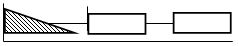 – Сколько слов в полученном предложении? – Какое слово первое, как мы его обозначим? (Слово помощник, треугольником.)- Какое слово второе, как мы его обозначим? (Слово предмет, красным прямоугольником, имя собственное, пишем с большой буквы)Какое слово последнее, как мы его обозначим? (Слово предмет, красным прямоугольником)– Составьте схему своих предложений, и раскрасьте их.Нина и Нана  играют.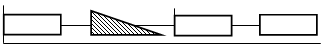 Физкультминутка«Слова»7Закрепление Задания на развитие речи, внимания. Составление рассказа по картине «неуклюжий носорог»Прослушивание рассказа «неуклюжий носорог»2. Игра «Распредели багаж».У вас на столах картинки, это багаж который Миша и Маша повезут в детский сад ребятам.  Возьмите их и произнесите одно слово в котором были бы звуки  [н] или [н’].  Произнесете и соседу по парте скажите, какой звук [н] или [н’], где он расположен в начале, середине или в конце слова. Кто готов выходите к «поезду» и распределяйте багаж в вагоны, только обратите внимание слова со звуком [н] отправятся в синем вагоне, а слова со звуком [н’], в зеленом.  У нас проводники будут следить, правильно ли дети распределяют багаж.Паровоз отправляется в путь. А вас ждет небольшой сюрприз .  У вас на столах конвертики, возьмите  каждый по конверту,  в нем три шарика, это вам подарки от Миши и Маши. Возьмите один шарик   в  руки.  Если вам было интересно, и вы справились со всеми заданиями возьмите красный, если вам было интересно, но вы затруднялись возьмите зеленый  шар, а если у вас было много неудач возьмите  синий  шарик.  Покажите  шарики всем. Молодцы, спасибо за работу.  